ST JOHN’S WAY MEDICAL CENTREPATIENT PARTICIPATION GROUP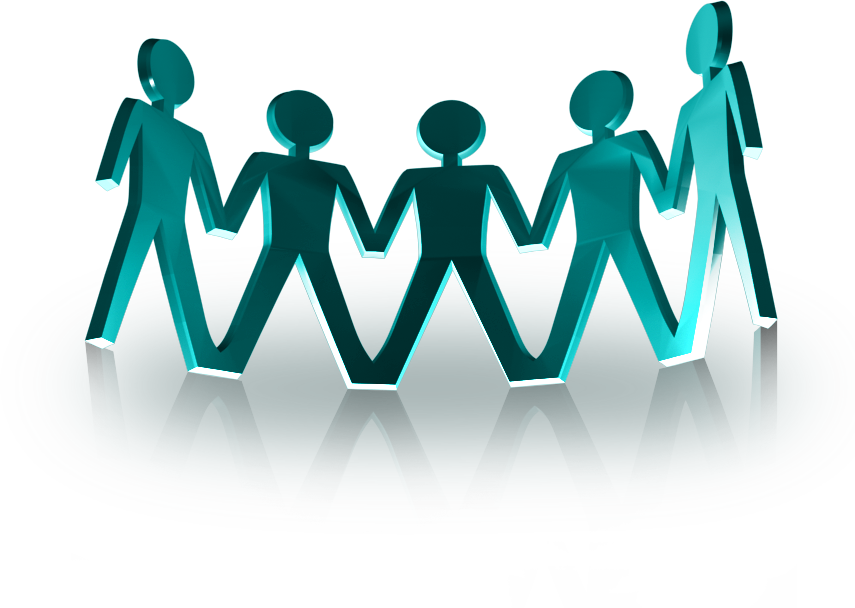 PPG MeetingThursday 9th December 20211:00 – 2:30pm on zoomAGENDA* To help meetings go smoothly, please email queries and suggestions in advance to sjwpatient.group@nhs.net Quorum count and overview of meeting from the Chair (NB the quorum for all general meetings shall be 5 members)1pmPresentation and Q&A with Head of Islington Integrated Care PartnershipClare Driscoll Head of Islington Integrated Care Partnership Programme at NCL CCG1:05pmPPG to discuss ICS system 1:35pmPrevious minutesLast meeting on 14/10/2021 MS apologise unable to attend – no access to zoom – will re-join us in the future1:45pmDiscuss PPG objectives1:50pmWellbeing projects – CH & FTA) Gardening group2pmFeedback for the Cancer Awareness Campaign210pmAgenda Item - suggestions for next meeting If you want to make suggestions please write these down on the form provided and hand items to Jan at the meeting2:20pmDates and Chair for next PPG meetings Next SJW PPG meetings – to be confirmed at the meeting2:25pmMeeting ends at 2:30pm